ГБУ РО «ОБЛАСТНОЙ ЭНДОКРИНОЛОГИЧЕСКИЙ ЦЕНТР» ГБУ РО «МЕДИЦИНСКИЙ ИНФОРМАЦИОННО-АНАЛИТИЧЕСКИЙ ЦЕНТР»Пресс-релиз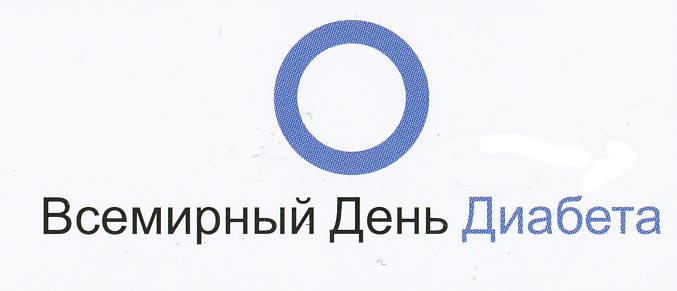 14 ноября - Всемирный день борьбы с диабетом! Сахарный диабет занимает одно из лидирующих мест по смертности, уступая лишь сердечно-сосудистым и онкологическим заболеваниям. Сахарный диабет (СД) является острой медико-социальной  проблемой, т.к. заболевание ежегодно набирает темпы роса. Согласно статистическим данным, распространенность СД в России на 01.01.2015г: 4,094 млн. больных, что составляет 2,8% населения РФ.  За последние 5 лет отмечается прирост количества больных на 23 %. Согласно предварительным оценкам, к 2030 году число пациентов с диагностированным сахарным диабетом достигнет 5,8млн.человек. При этом аналитики утверждают, что уже сейчас фактическое число больных (в том числе не диагностированных) около 10млн. В аналогичной ситуации оказался весь мир. Прослеживается определенная взаимосвязь между ростом количества людей с избыточной массой тела и ожирением, и ростом количества больных сахарным диабетом. Ведь наличие у пациента ожирения, увеличивает в 20 раз риск развития диабета 2 типа. К тому же – эта болезнь молодеет: сахарный диабет 2 типа все чаще выявляется  у молодых людей 20-30 лет с ожирением. Все люди, имеющие этот диагноз – получают медицинскую помощь, но лишь 30% достигает целевых уровней показателей уровня сахара в крови, и лишь 15% живут без осложнений. Одна из причин - СД выявляется  впервые, когда  уже имеются осложнения различной степени. А ведь сахарный диабет страшен именно своими осложнениями: (диабетическая ретинопатия, нефропатия, хроничесая почечная недостаточность и др.), приводящими к ранней инвалидизации и потери трудоспособности. Люди теряют трудоспособность еще до достижения пенсионного возраста. Половина людей, потерявших зрение – это больные, потерявшие его из-за сахарного диабета. Одна треть всех ампутаций нижних конечностей проводится из-за развившейся гангрены. У пациентов с СД вдвое увеличивается риск развития инфарктов и инсультов. В России на борьбу с диабетом ежегодно затрачивается около 12,5мгрд долларов. При этом 91% этих затрат связано с лечением осложнений сахарного диабета. Поэтому так важны профилактические меры, т.ч. раннее выявление заболевания путем проведения  скрининга среди групп населения с высоким фактором риска. Основа для лечения сахарного диабета, без которого никакое лечение не сможет обеспечить компенсацию углеводного обмена – это изменение образа жизни, соблюдение диеты. Это активное участие пациента в процессе лечения при посещении школ здоровья – школ для больных сахарным диабетом. Лишь благодаря совместным усилиям возможно преодолеть эту проблему и обеспечить долгую и качественную жизнь всех больных сахарным диабетом!